Supplementary Figure 3: Example of Oreo Control Tweet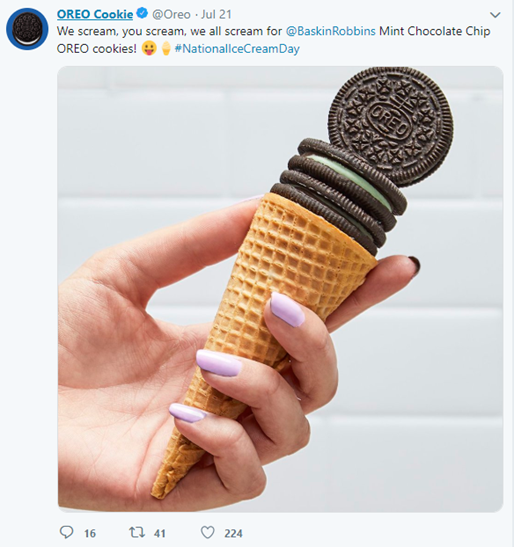 